                     Проєкт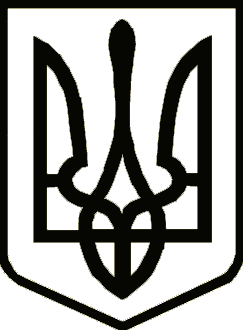 УкраїнаНОСІВСЬКА  МІСЬКА РАДА
Носівського району ЧЕРНІГІВСЬКОЇ  ОБЛАСТІВИКОНАВЧИЙ КОМІТЕТ                                                                                                     Р І Ш Е Н Н Я   грудня   2019 року                        м. Носівка                                          №____             Про визначення часу для спілкування                                                                     та участі у вихованні  дитини  гр. ХХХХ                       Керуючись ст.34 Закону України «Про місцеве самоврядування в Україні»,  ст.141, 153, 158 Сімейного кодексу України, Постановою Кабінету Міністрів України №866 від 24.09.2008 року «Про питання діяльності органів опіки та піклування, пов’язаної із захистом прав дитини»,  підпункту б) пункту 21.11.  правил дорожнього руху, затверджених постановою Кабінету Міністрів України від 10.10.2001 року №1306, розглянувши матеріали  засідання Комісії з питань захисту прав дитини, враховуючи висновок служби у справах дітей Носівської міської ради, виконавчий комітет міської ради   в и р і ш и в:            1. Визначити громадянину ХХХХ, ХХХ р. н., спосіб участі у вихованні та спілкуванні з малолітнім  сином ХХХХ, ХХХ  р.н., а саме: 1) один раз на місяць  протягом доби (з 10.00 год. першого дня до 12.00 год. наступного дня) з правом перебування на території фактичного проживання батька;2)  один день на місяць з 10.00 год до 19.00 год. за місцем проживання дитини; 3)  побачення з дитиною та відвідування розважальних закладів у святкові дні, а саме:  День народження сина, Новий рік, Різдво,  13 січня (Щедрий вечір), 14 січня (Старий Новий рік) за попередньою домовленістю з матір’ю.2. Батьки попередньо інформують один одного про можливість зустрічі. 3. Забезпечити безпеку дитини при її перевезенні для проведення зустрічі, враховуючи, що забороняється перевозити дітей, які не досягли 12-річного віку, у транспортних засобах  без використання спеціальних засобів, що дають змогу пристебнути дитину за допомогою ременів безпеки, передбачених конструкцією цього транспортного засобу.   4. ХХХХ  не чинити перешкод ХХХХ  у вихованні та спілкуванні з малолітнім ХХХХ. 5. Дане рішення є обов’язковим до виконання кожній зі сторін спору.           6. Контроль за виконанням рішення покласти на заступника міського голови з питань гуманітарної сфери Л. Міщенко.Міський голова                                                                           В.ІГНАТЧЕНКО